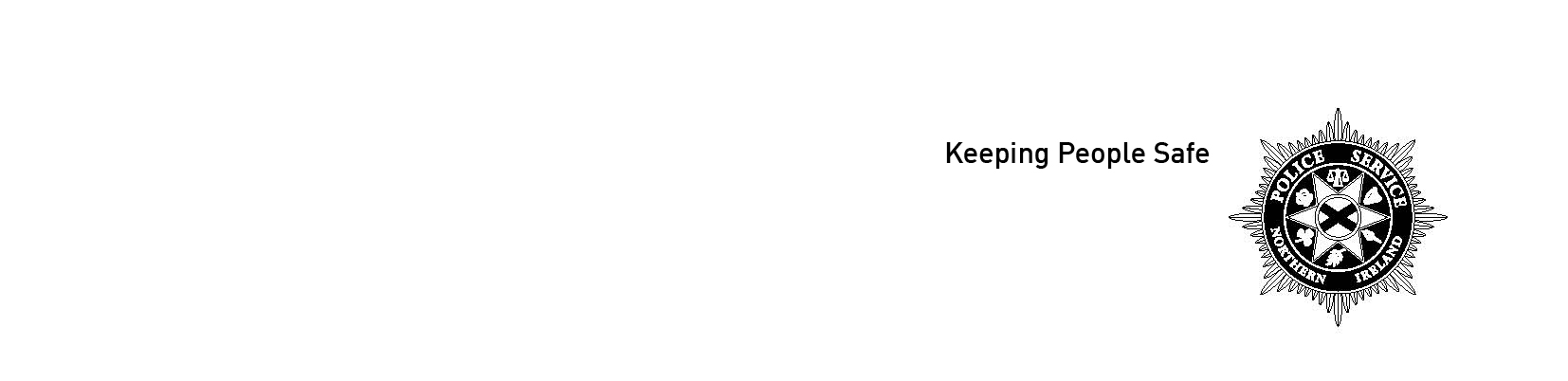 NOT PROTECTIVELY MARKEDNOT PROTECTIVELY MARKEDNOT PROTECTIVELY MARKEDNOT PROTECTIVELY MARKEDNOT PROTECTIVELY MARKEDNOT PROTECTIVELY MARKEDNOT PROTECTIVELY MARKEDNOT PROTECTIVELY MARKEDNOT PROTECTIVELY MARKEDNOT PROTECTIVELY MARKEDNOT PROTECTIVELY MARKEDNOT PROTECTIVELY MARKEDNOT PROTECTIVELY MARKEDNOT PROTECTIVELY MARKEDNOT PROTECTIVELY MARKEDNOT PROTECTIVELY MARKEDNOT PROTECTIVELY MARKEDNOT PROTECTIVELY MARKEDNOT PROTECTIVELY MARKEDNOT PROTECTIVELY MARKEDNOT PROTECTIVELY MARKEDNOT PROTECTIVELY MARKEDPLEASE READ THE GUIDANCE NOTES BEFORE COMPLETING THIS FORMPLEASE READ THE GUIDANCE NOTES BEFORE COMPLETING THIS FORMPLEASE READ THE GUIDANCE NOTES BEFORE COMPLETING THIS FORMPLEASE READ THE GUIDANCE NOTES BEFORE COMPLETING THIS FORMPLEASE READ THE GUIDANCE NOTES BEFORE COMPLETING THIS FORMPLEASE READ THE GUIDANCE NOTES BEFORE COMPLETING THIS FORMPLEASE READ THE GUIDANCE NOTES BEFORE COMPLETING THIS FORMPLEASE READ THE GUIDANCE NOTES BEFORE COMPLETING THIS FORMPLEASE READ THE GUIDANCE NOTES BEFORE COMPLETING THIS FORMPLEASE READ THE GUIDANCE NOTES BEFORE COMPLETING THIS FORMPLEASE READ THE GUIDANCE NOTES BEFORE COMPLETING THIS FORMPLEASE READ THE GUIDANCE NOTES BEFORE COMPLETING THIS FORMPLEASE READ THE GUIDANCE NOTES BEFORE COMPLETING THIS FORMPLEASE READ THE GUIDANCE NOTES BEFORE COMPLETING THIS FORMPLEASE READ THE GUIDANCE NOTES BEFORE COMPLETING THIS FORMPLEASE READ THE GUIDANCE NOTES BEFORE COMPLETING THIS FORMPLEASE READ THE GUIDANCE NOTES BEFORE COMPLETING THIS FORMPLEASE READ THE GUIDANCE NOTES BEFORE COMPLETING THIS FORMPLEASE READ THE GUIDANCE NOTES BEFORE COMPLETING THIS FORMPLEASE READ THE GUIDANCE NOTES BEFORE COMPLETING THIS FORMPLEASE READ THE GUIDANCE NOTES BEFORE COMPLETING THIS FORMPLEASE READ THE GUIDANCE NOTES BEFORE COMPLETING THIS FORMApplication for a Firearm CertificateApplication for a Firearm CertificateApplication for a Firearm CertificateApplication for a Firearm CertificateApplication for a Firearm CertificateApplication for a Firearm CertificateApplication for a Firearm CertificateApplication for a Firearm CertificateApplication for a Firearm CertificateWARNINGIt is an offence for anyone to knowingly or recklessly make a false statement in order to obtain the grant or variation of any certificate, either for themselves or someone else (Article 73 Firearms (NI) Order 2004)WARNINGIt is an offence for anyone to knowingly or recklessly make a false statement in order to obtain the grant or variation of any certificate, either for themselves or someone else (Article 73 Firearms (NI) Order 2004)WARNINGIt is an offence for anyone to knowingly or recklessly make a false statement in order to obtain the grant or variation of any certificate, either for themselves or someone else (Article 73 Firearms (NI) Order 2004)WARNINGIt is an offence for anyone to knowingly or recklessly make a false statement in order to obtain the grant or variation of any certificate, either for themselves or someone else (Article 73 Firearms (NI) Order 2004)WARNINGIt is an offence for anyone to knowingly or recklessly make a false statement in order to obtain the grant or variation of any certificate, either for themselves or someone else (Article 73 Firearms (NI) Order 2004)WARNINGIt is an offence for anyone to knowingly or recklessly make a false statement in order to obtain the grant or variation of any certificate, either for themselves or someone else (Article 73 Firearms (NI) Order 2004)WARNINGIt is an offence for anyone to knowingly or recklessly make a false statement in order to obtain the grant or variation of any certificate, either for themselves or someone else (Article 73 Firearms (NI) Order 2004)WARNINGIt is an offence for anyone to knowingly or recklessly make a false statement in order to obtain the grant or variation of any certificate, either for themselves or someone else (Article 73 Firearms (NI) Order 2004)WARNINGIt is an offence for anyone to knowingly or recklessly make a false statement in order to obtain the grant or variation of any certificate, either for themselves or someone else (Article 73 Firearms (NI) Order 2004)WARNINGIt is an offence for anyone to knowingly or recklessly make a false statement in order to obtain the grant or variation of any certificate, either for themselves or someone else (Article 73 Firearms (NI) Order 2004)WARNINGIt is an offence for anyone to knowingly or recklessly make a false statement in order to obtain the grant or variation of any certificate, either for themselves or someone else (Article 73 Firearms (NI) Order 2004)WARNINGIt is an offence for anyone to knowingly or recklessly make a false statement in order to obtain the grant or variation of any certificate, either for themselves or someone else (Article 73 Firearms (NI) Order 2004)I am applying for (tick box which applies):I am applying for (tick box which applies):I am applying for (tick box which applies):I am applying for (tick box which applies):I am applying for (tick box which applies):I am applying for (tick box which applies):I am applying for (tick box which applies):I am applying for (tick box which applies):I am applying for (tick box which applies):I am applying for (tick box which applies):I am applying for (tick box which applies):I am applying for (tick box which applies):I am applying for (tick box which applies):I am applying for (tick box which applies):I am applying for (tick box which applies):I am applying for (tick box which applies):I am applying for (tick box which applies):I am applying for (tick box which applies):I am applying for (tick box which applies):I am applying for (tick box which applies):I am applying for (tick box which applies):I am applying for (tick box which applies):	The INITIAL grant or FURTHER grant of a Firearm Certificate (COMPLETE ALL PARTS OF THIS FORM)	The INITIAL grant or FURTHER grant of a Firearm Certificate (COMPLETE ALL PARTS OF THIS FORM)	The INITIAL grant or FURTHER grant of a Firearm Certificate (COMPLETE ALL PARTS OF THIS FORM)	The INITIAL grant or FURTHER grant of a Firearm Certificate (COMPLETE ALL PARTS OF THIS FORM)	The INITIAL grant or FURTHER grant of a Firearm Certificate (COMPLETE ALL PARTS OF THIS FORM)	The INITIAL grant or FURTHER grant of a Firearm Certificate (COMPLETE ALL PARTS OF THIS FORM)	The INITIAL grant or FURTHER grant of a Firearm Certificate (COMPLETE ALL PARTS OF THIS FORM)	The INITIAL grant or FURTHER grant of a Firearm Certificate (COMPLETE ALL PARTS OF THIS FORM)	The INITIAL grant or FURTHER grant of a Firearm Certificate (COMPLETE ALL PARTS OF THIS FORM)	The INITIAL grant or FURTHER grant of a Firearm Certificate (COMPLETE ALL PARTS OF THIS FORM)	The INITIAL grant or FURTHER grant of a Firearm Certificate (COMPLETE ALL PARTS OF THIS FORM)	The INITIAL grant or FURTHER grant of a Firearm Certificate (COMPLETE ALL PARTS OF THIS FORM)	The INITIAL grant or FURTHER grant of a Firearm Certificate (COMPLETE ALL PARTS OF THIS FORM)	The INITIAL grant or FURTHER grant of a Firearm Certificate (COMPLETE ALL PARTS OF THIS FORM)	The INITIAL grant or FURTHER grant of a Firearm Certificate (COMPLETE ALL PARTS OF THIS FORM)	The INITIAL grant or FURTHER grant of a Firearm Certificate (COMPLETE ALL PARTS OF THIS FORM)	The INITIAL grant or FURTHER grant of a Firearm Certificate (COMPLETE ALL PARTS OF THIS FORM)	The INITIAL grant or FURTHER grant of a Firearm Certificate (COMPLETE ALL PARTS OF THIS FORM)	The INITIAL grant or FURTHER grant of a Firearm Certificate (COMPLETE ALL PARTS OF THIS FORM)	The INITIAL grant or FURTHER grant of a Firearm Certificate (COMPLETE ALL PARTS OF THIS FORM)	The INITIAL grant or FURTHER grant of a Firearm Certificate (COMPLETE ALL PARTS OF THIS FORM)	The INITIAL grant or FURTHER grant of a Firearm Certificate (COMPLETE ALL PARTS OF THIS FORM)	The VARIATION of an existing Firearm Certificate (COMPLETE PARTS A, B, C, D and F)	The VARIATION of an existing Firearm Certificate (COMPLETE PARTS A, B, C, D and F)	The VARIATION of an existing Firearm Certificate (COMPLETE PARTS A, B, C, D and F)	The VARIATION of an existing Firearm Certificate (COMPLETE PARTS A, B, C, D and F)	The VARIATION of an existing Firearm Certificate (COMPLETE PARTS A, B, C, D and F)	The VARIATION of an existing Firearm Certificate (COMPLETE PARTS A, B, C, D and F)	The VARIATION of an existing Firearm Certificate (COMPLETE PARTS A, B, C, D and F)	The VARIATION of an existing Firearm Certificate (COMPLETE PARTS A, B, C, D and F)	The VARIATION of an existing Firearm Certificate (COMPLETE PARTS A, B, C, D and F)	The VARIATION of an existing Firearm Certificate (COMPLETE PARTS A, B, C, D and F)	The VARIATION of an existing Firearm Certificate (COMPLETE PARTS A, B, C, D and F)	The VARIATION of an existing Firearm Certificate (COMPLETE PARTS A, B, C, D and F)	The VARIATION of an existing Firearm Certificate (COMPLETE PARTS A, B, C, D and F)	The VARIATION of an existing Firearm Certificate (COMPLETE PARTS A, B, C, D and F)	The VARIATION of an existing Firearm Certificate (COMPLETE PARTS A, B, C, D and F)	The VARIATION of an existing Firearm Certificate (COMPLETE PARTS A, B, C, D and F)	The VARIATION of an existing Firearm Certificate (COMPLETE PARTS A, B, C, D and F)	The VARIATION of an existing Firearm Certificate (COMPLETE PARTS A, B, C, D and F)	The VARIATION of an existing Firearm Certificate (COMPLETE PARTS A, B, C, D and F)	The VARIATION of an existing Firearm Certificate (COMPLETE PARTS A, B, C, D and F)	The VARIATION of an existing Firearm Certificate (COMPLETE PARTS A, B, C, D and F)	The VARIATION of an existing Firearm Certificate (COMPLETE PARTS A, B, C, D and F)Your PIDYour PIDYour Firearm Certificate No. (if applicable)Your Firearm Certificate No. (if applicable)Your Firearm Certificate No. (if applicable)Your Firearm Certificate No. (if applicable)Your Firearm Certificate No. (if applicable)Your Firearm Certificate No. (if applicable)Your Firearm Certificate No. (if applicable)Your Firearm Certificate No. (if applicable)Your Firearm Certificate No. (if applicable)Official Use OnlyOfficial Use OnlyFee Paid £      Part A All questions must be completed in all cases (Please use BLOCK CAPITALS and Black ink throughout)Part A All questions must be completed in all cases (Please use BLOCK CAPITALS and Black ink throughout)Part A All questions must be completed in all cases (Please use BLOCK CAPITALS and Black ink throughout)Part A All questions must be completed in all cases (Please use BLOCK CAPITALS and Black ink throughout)Part A All questions must be completed in all cases (Please use BLOCK CAPITALS and Black ink throughout)Part A All questions must be completed in all cases (Please use BLOCK CAPITALS and Black ink throughout)Part A All questions must be completed in all cases (Please use BLOCK CAPITALS and Black ink throughout)Part A All questions must be completed in all cases (Please use BLOCK CAPITALS and Black ink throughout)Part A All questions must be completed in all cases (Please use BLOCK CAPITALS and Black ink throughout)Part A All questions must be completed in all cases (Please use BLOCK CAPITALS and Black ink throughout)Part A All questions must be completed in all cases (Please use BLOCK CAPITALS and Black ink throughout)Part A All questions must be completed in all cases (Please use BLOCK CAPITALS and Black ink throughout)Part A All questions must be completed in all cases (Please use BLOCK CAPITALS and Black ink throughout)Part A All questions must be completed in all cases (Please use BLOCK CAPITALS and Black ink throughout)Part A All questions must be completed in all cases (Please use BLOCK CAPITALS and Black ink throughout)Part A All questions must be completed in all cases (Please use BLOCK CAPITALS and Black ink throughout)Part A All questions must be completed in all cases (Please use BLOCK CAPITALS and Black ink throughout)Part A All questions must be completed in all cases (Please use BLOCK CAPITALS and Black ink throughout)Part A All questions must be completed in all cases (Please use BLOCK CAPITALS and Black ink throughout)Part A All questions must be completed in all cases (Please use BLOCK CAPITALS and Black ink throughout)Part A All questions must be completed in all cases (Please use BLOCK CAPITALS and Black ink throughout)Part A All questions must be completed in all cases (Please use BLOCK CAPITALS and Black ink throughout)A1Title (Mr, Mrs, Ms, Dr, etc)Title (Mr, Mrs, Ms, Dr, etc)Title (Mr, Mrs, Ms, Dr, etc)Title (Mr, Mrs, Ms, Dr, etc)Title (Mr, Mrs, Ms, Dr, etc)Title (Mr, Mrs, Ms, Dr, etc)Title (Mr, Mrs, Ms, Dr, etc)A13Are you being treated for any medical condition, including any alcohol or drug related condition, whether controlled by prescription medicines or not?Are you being treated for any medical condition, including any alcohol or drug related condition, whether controlled by prescription medicines or not?Are you being treated for any medical condition, including any alcohol or drug related condition, whether controlled by prescription medicines or not?Are you being treated for any medical condition, including any alcohol or drug related condition, whether controlled by prescription medicines or not?Are you being treated for any medical condition, including any alcohol or drug related condition, whether controlled by prescription medicines or not?Are you being treated for any medical condition, including any alcohol or drug related condition, whether controlled by prescription medicines or not?Are you being treated for any medical condition, including any alcohol or drug related condition, whether controlled by prescription medicines or not?Are you being treated for any medical condition, including any alcohol or drug related condition, whether controlled by prescription medicines or not?A2SurnameSurnameAre you being treated for any medical condition, including any alcohol or drug related condition, whether controlled by prescription medicines or not?Are you being treated for any medical condition, including any alcohol or drug related condition, whether controlled by prescription medicines or not?Are you being treated for any medical condition, including any alcohol or drug related condition, whether controlled by prescription medicines or not?Are you being treated for any medical condition, including any alcohol or drug related condition, whether controlled by prescription medicines or not?Are you being treated for any medical condition, including any alcohol or drug related condition, whether controlled by prescription medicines or not?Are you being treated for any medical condition, including any alcohol or drug related condition, whether controlled by prescription medicines or not?Are you being treated for any medical condition, including any alcohol or drug related condition, whether controlled by prescription medicines or not?Are you being treated for any medical condition, including any alcohol or drug related condition, whether controlled by prescription medicines or not?A3Forename(s)Forename(s)Forename(s)No No Yes If yes give details belowIf yes give details belowIf yes give details belowIf yes give details belowIf yes give details belowA4Other names: If you have at any time used a name other than those quoted at A2 and A3 above, please give details – it not write NONE (if you are a married woman please give your maiden name)have at any time usedOther names: If you have at any time used a name other than those quoted at A2 and A3 above, please give details – it not write NONE (if you are a married woman please give your maiden name)have at any time usedOther names: If you have at any time used a name other than those quoted at A2 and A3 above, please give details – it not write NONE (if you are a married woman please give your maiden name)have at any time usedOther names: If you have at any time used a name other than those quoted at A2 and A3 above, please give details – it not write NONE (if you are a married woman please give your maiden name)have at any time usedOther names: If you have at any time used a name other than those quoted at A2 and A3 above, please give details – it not write NONE (if you are a married woman please give your maiden name)have at any time usedOther names: If you have at any time used a name other than those quoted at A2 and A3 above, please give details – it not write NONE (if you are a married woman please give your maiden name)have at any time usedOther names: If you have at any time used a name other than those quoted at A2 and A3 above, please give details – it not write NONE (if you are a married woman please give your maiden name)have at any time usedOther names: If you have at any time used a name other than those quoted at A2 and A3 above, please give details – it not write NONE (if you are a married woman please give your maiden name)have at any time usedOther names: If you have at any time used a name other than those quoted at A2 and A3 above, please give details – it not write NONE (if you are a married woman please give your maiden name)have at any time usedOther names: If you have at any time used a name other than those quoted at A2 and A3 above, please give details – it not write NONE (if you are a married woman please give your maiden name)have at any time usedOther names: If you have at any time used a name other than those quoted at A2 and A3 above, please give details – it not write NONE (if you are a married woman please give your maiden name)have at any time usedCondition:      Condition:      Condition:      Condition:      Condition:      Condition:      Condition:      Condition:      Other names: If you have at any time used a name other than those quoted at A2 and A3 above, please give details – it not write NONE (if you are a married woman please give your maiden name)have at any time usedOther names: If you have at any time used a name other than those quoted at A2 and A3 above, please give details – it not write NONE (if you are a married woman please give your maiden name)have at any time usedOther names: If you have at any time used a name other than those quoted at A2 and A3 above, please give details – it not write NONE (if you are a married woman please give your maiden name)have at any time usedOther names: If you have at any time used a name other than those quoted at A2 and A3 above, please give details – it not write NONE (if you are a married woman please give your maiden name)have at any time usedOther names: If you have at any time used a name other than those quoted at A2 and A3 above, please give details – it not write NONE (if you are a married woman please give your maiden name)have at any time usedOther names: If you have at any time used a name other than those quoted at A2 and A3 above, please give details – it not write NONE (if you are a married woman please give your maiden name)have at any time usedOther names: If you have at any time used a name other than those quoted at A2 and A3 above, please give details – it not write NONE (if you are a married woman please give your maiden name)have at any time usedOther names: If you have at any time used a name other than those quoted at A2 and A3 above, please give details – it not write NONE (if you are a married woman please give your maiden name)have at any time usedOther names: If you have at any time used a name other than those quoted at A2 and A3 above, please give details – it not write NONE (if you are a married woman please give your maiden name)have at any time usedOther names: If you have at any time used a name other than those quoted at A2 and A3 above, please give details – it not write NONE (if you are a married woman please give your maiden name)have at any time usedOther names: If you have at any time used a name other than those quoted at A2 and A3 above, please give details – it not write NONE (if you are a married woman please give your maiden name)have at any time usedDates: From:      Dates: From:      Dates: From:      Dates: From:      Dates: From:      Dates: From:      To:      To:      Other names: If you have at any time used a name other than those quoted at A2 and A3 above, please give details – it not write NONE (if you are a married woman please give your maiden name)have at any time usedOther names: If you have at any time used a name other than those quoted at A2 and A3 above, please give details – it not write NONE (if you are a married woman please give your maiden name)have at any time usedOther names: If you have at any time used a name other than those quoted at A2 and A3 above, please give details – it not write NONE (if you are a married woman please give your maiden name)have at any time usedOther names: If you have at any time used a name other than those quoted at A2 and A3 above, please give details – it not write NONE (if you are a married woman please give your maiden name)have at any time usedOther names: If you have at any time used a name other than those quoted at A2 and A3 above, please give details – it not write NONE (if you are a married woman please give your maiden name)have at any time usedOther names: If you have at any time used a name other than those quoted at A2 and A3 above, please give details – it not write NONE (if you are a married woman please give your maiden name)have at any time usedOther names: If you have at any time used a name other than those quoted at A2 and A3 above, please give details – it not write NONE (if you are a married woman please give your maiden name)have at any time usedOther names: If you have at any time used a name other than those quoted at A2 and A3 above, please give details – it not write NONE (if you are a married woman please give your maiden name)have at any time usedOther names: If you have at any time used a name other than those quoted at A2 and A3 above, please give details – it not write NONE (if you are a married woman please give your maiden name)have at any time usedOther names: If you have at any time used a name other than those quoted at A2 and A3 above, please give details – it not write NONE (if you are a married woman please give your maiden name)have at any time usedOther names: If you have at any time used a name other than those quoted at A2 and A3 above, please give details – it not write NONE (if you are a married woman please give your maiden name)have at any time usedA14Do you currently have, or have you ever had, Epilepsy?Do you currently have, or have you ever had, Epilepsy?Do you currently have, or have you ever had, Epilepsy?Do you currently have, or have you ever had, Epilepsy?Do you currently have, or have you ever had, Epilepsy?Do you currently have, or have you ever had, Epilepsy?Do you currently have, or have you ever had, Epilepsy?Do you currently have, or have you ever had, Epilepsy?No No Yes If yes give approximate dates of last two episodesIf yes give approximate dates of last two episodesIf yes give approximate dates of last two episodesIf yes give approximate dates of last two episodesIf yes give approximate dates of last two episodesA5Home Address (You must be resident in N.Ireland)	Postcode BT     Home Address (You must be resident in N.Ireland)	Postcode BT     Home Address (You must be resident in N.Ireland)	Postcode BT     Home Address (You must be resident in N.Ireland)	Postcode BT     Home Address (You must be resident in N.Ireland)	Postcode BT     Home Address (You must be resident in N.Ireland)	Postcode BT     Home Address (You must be resident in N.Ireland)	Postcode BT     Home Address (You must be resident in N.Ireland)	Postcode BT     Home Address (You must be resident in N.Ireland)	Postcode BT     Home Address (You must be resident in N.Ireland)	Postcode BT     Home Address (You must be resident in N.Ireland)	Postcode BT     Date 1:      Date 1:      Date 1:      Date 1:      Date 2      Date 2      Date 2      Date 2      Home Address (You must be resident in N.Ireland)	Postcode BT     Home Address (You must be resident in N.Ireland)	Postcode BT     Home Address (You must be resident in N.Ireland)	Postcode BT     Home Address (You must be resident in N.Ireland)	Postcode BT     Home Address (You must be resident in N.Ireland)	Postcode BT     Home Address (You must be resident in N.Ireland)	Postcode BT     Home Address (You must be resident in N.Ireland)	Postcode BT     Home Address (You must be resident in N.Ireland)	Postcode BT     Home Address (You must be resident in N.Ireland)	Postcode BT     Home Address (You must be resident in N.Ireland)	Postcode BT     Home Address (You must be resident in N.Ireland)	Postcode BT     A15Do you have a physical disability including sight related conditions (excludes normal spectacle use)Do you have a physical disability including sight related conditions (excludes normal spectacle use)Do you have a physical disability including sight related conditions (excludes normal spectacle use)Do you have a physical disability including sight related conditions (excludes normal spectacle use)Do you have a physical disability including sight related conditions (excludes normal spectacle use)Do you have a physical disability including sight related conditions (excludes normal spectacle use)Do you have a physical disability including sight related conditions (excludes normal spectacle use)Do you have a physical disability including sight related conditions (excludes normal spectacle use)Home Address (You must be resident in N.Ireland)	Postcode BT     Home Address (You must be resident in N.Ireland)	Postcode BT     Home Address (You must be resident in N.Ireland)	Postcode BT     Home Address (You must be resident in N.Ireland)	Postcode BT     Home Address (You must be resident in N.Ireland)	Postcode BT     Home Address (You must be resident in N.Ireland)	Postcode BT     Home Address (You must be resident in N.Ireland)	Postcode BT     Home Address (You must be resident in N.Ireland)	Postcode BT     Home Address (You must be resident in N.Ireland)	Postcode BT     Home Address (You must be resident in N.Ireland)	Postcode BT     Home Address (You must be resident in N.Ireland)	Postcode BT     No No Yes If yes give details belowIf yes give details belowIf yes give details belowIf yes give details belowIf yes give details belowHome Address (You must be resident in N.Ireland)	Postcode BT     Home Address (You must be resident in N.Ireland)	Postcode BT     Home Address (You must be resident in N.Ireland)	Postcode BT     Home Address (You must be resident in N.Ireland)	Postcode BT     Home Address (You must be resident in N.Ireland)	Postcode BT     Home Address (You must be resident in N.Ireland)	Postcode BT     Home Address (You must be resident in N.Ireland)	Postcode BT     Home Address (You must be resident in N.Ireland)	Postcode BT     Home Address (You must be resident in N.Ireland)	Postcode BT     Home Address (You must be resident in N.Ireland)	Postcode BT     Home Address (You must be resident in N.Ireland)	Postcode BT     A6Home Tel No:Home Tel No:Home Tel No:Home Tel No:A16Have you attended a medical professional in the last 5 years for treatment of depression or any other kind of mental or nervous disorder?Have you attended a medical professional in the last 5 years for treatment of depression or any other kind of mental or nervous disorder?Have you attended a medical professional in the last 5 years for treatment of depression or any other kind of mental or nervous disorder?Have you attended a medical professional in the last 5 years for treatment of depression or any other kind of mental or nervous disorder?Have you attended a medical professional in the last 5 years for treatment of depression or any other kind of mental or nervous disorder?Have you attended a medical professional in the last 5 years for treatment of depression or any other kind of mental or nervous disorder?Have you attended a medical professional in the last 5 years for treatment of depression or any other kind of mental or nervous disorder?Have you attended a medical professional in the last 5 years for treatment of depression or any other kind of mental or nervous disorder?A7Mobile Tel No:Mobile Tel No:Mobile Tel No:Mobile Tel No:Have you attended a medical professional in the last 5 years for treatment of depression or any other kind of mental or nervous disorder?Have you attended a medical professional in the last 5 years for treatment of depression or any other kind of mental or nervous disorder?Have you attended a medical professional in the last 5 years for treatment of depression or any other kind of mental or nervous disorder?Have you attended a medical professional in the last 5 years for treatment of depression or any other kind of mental or nervous disorder?Have you attended a medical professional in the last 5 years for treatment of depression or any other kind of mental or nervous disorder?Have you attended a medical professional in the last 5 years for treatment of depression or any other kind of mental or nervous disorder?Have you attended a medical professional in the last 5 years for treatment of depression or any other kind of mental or nervous disorder?Have you attended a medical professional in the last 5 years for treatment of depression or any other kind of mental or nervous disorder?A8Email Address:Email Address:Email Address:Email Address:No No Yes If yes give details belowIf yes give details belowIf yes give details belowIf yes give details belowIf yes give details belowA9Date of Birth:Date of Birth:Date of Birth:Date of Birth:Condition:      Condition:      Condition:      Condition:      Condition:      Condition:      Condition:      Condition:      A10Occupation:Occupation:Occupation:Occupation:Dates:      Dates:      Dates:      Dates:      Dates:      Dates:      Dates:      Dates:      A11Nationality:Nationality:Nationality:Nationality:A17Please give details of your current General PractitionerPlease give details of your current General PractitionerPlease give details of your current General PractitionerPlease give details of your current General PractitionerPlease give details of your current General PractitionerPlease give details of your current General PractitionerPlease give details of your current General PractitionerPlease give details of your current General PractitionerA12If you have lived at addresses other than that stated at A5 during the last ten years enter them here.If you have lived at addresses other than that stated at A5 during the last ten years enter them here.If you have lived at addresses other than that stated at A5 during the last ten years enter them here.If you have lived at addresses other than that stated at A5 during the last ten years enter them here.If you have lived at addresses other than that stated at A5 during the last ten years enter them here.If you have lived at addresses other than that stated at A5 during the last ten years enter them here.If you have lived at addresses other than that stated at A5 during the last ten years enter them here.If you have lived at addresses other than that stated at A5 during the last ten years enter them here.If you have lived at addresses other than that stated at A5 during the last ten years enter them here.If you have lived at addresses other than that stated at A5 during the last ten years enter them here.If you have lived at addresses other than that stated at A5 during the last ten years enter them here.GP’s Name & Address inc PostcodeGP’s Name & Address inc PostcodeGP’s Name & Address inc PostcodeGP’s Name & Address inc PostcodeGP’s Name & Address inc PostcodeGP’s Name & Address inc PostcodeGP’s Name & Address inc PostcodeGP’s Name & Address inc PostcodeIf you have lived at addresses other than that stated at A5 during the last ten years enter them here.If you have lived at addresses other than that stated at A5 during the last ten years enter them here.If you have lived at addresses other than that stated at A5 during the last ten years enter them here.If you have lived at addresses other than that stated at A5 during the last ten years enter them here.If you have lived at addresses other than that stated at A5 during the last ten years enter them here.If you have lived at addresses other than that stated at A5 during the last ten years enter them here.If you have lived at addresses other than that stated at A5 during the last ten years enter them here.If you have lived at addresses other than that stated at A5 during the last ten years enter them here.If you have lived at addresses other than that stated at A5 during the last ten years enter them here.If you have lived at addresses other than that stated at A5 during the last ten years enter them here.If you have lived at addresses other than that stated at A5 during the last ten years enter them here.GP’s Name & Address inc PostcodeGP’s Name & Address inc PostcodeGP’s Name & Address inc PostcodeGP’s Name & Address inc PostcodeGP’s Name & Address inc PostcodeGP’s Name & Address inc PostcodeGP’s Name & Address inc PostcodeGP’s Name & Address inc PostcodeGP’s Name & Address inc PostcodeGP’s Name & Address inc PostcodeGP’s Name & Address inc PostcodeGP’s Name & Address inc PostcodeGP’s Name & Address inc PostcodeGP’s Name & Address inc PostcodeGP’s Name & Address inc PostcodeGP’s Name & Address inc PostcodeA18I give my consent for the police to approach my GP, consultant or other medical authority to obtain factual details of my medical history if necessary.I give my consent for the police to approach my GP, consultant or other medical authority to obtain factual details of my medical history if necessary.I give my consent for the police to approach my GP, consultant or other medical authority to obtain factual details of my medical history if necessary.I give my consent for the police to approach my GP, consultant or other medical authority to obtain factual details of my medical history if necessary.I give my consent for the police to approach my GP, consultant or other medical authority to obtain factual details of my medical history if necessary.I give my consent for the police to approach my GP, consultant or other medical authority to obtain factual details of my medical history if necessary.I give my consent for the police to approach my GP, consultant or other medical authority to obtain factual details of my medical history if necessary.I give my consent for the police to approach my GP, consultant or other medical authority to obtain factual details of my medical history if necessary.I give my consent for the police to approach my GP, consultant or other medical authority to obtain factual details of my medical history if necessary.I give my consent for the police to approach my GP, consultant or other medical authority to obtain factual details of my medical history if necessary.I give my consent for the police to approach my GP, consultant or other medical authority to obtain factual details of my medical history if necessary.I give my consent for the police to approach my GP, consultant or other medical authority to obtain factual details of my medical history if necessary.I give my consent for the police to approach my GP, consultant or other medical authority to obtain factual details of my medical history if necessary.I give my consent for the police to approach my GP, consultant or other medical authority to obtain factual details of my medical history if necessary.I give my consent for the police to approach my GP, consultant or other medical authority to obtain factual details of my medical history if necessary.I give my consent for the police to approach my GP, consultant or other medical authority to obtain factual details of my medical history if necessary.Usual Signature:      Usual Signature:      Usual Signature:      Usual Signature:      Usual Signature:      Usual Signature:      Usual Signature:      Usual Signature:      Date:      Date:      Date:      Date:      Date:      Date:      Date:      Date:      Part B Firearms (all parts must be completed by all applicants)Part B Firearms (all parts must be completed by all applicants)Part B Firearms (all parts must be completed by all applicants)Part B Firearms (all parts must be completed by all applicants)Part B Firearms (all parts must be completed by all applicants)Part B Firearms (all parts must be completed by all applicants)Part B Firearms (all parts must be completed by all applicants)Part B Firearms (all parts must be completed by all applicants)Part B Firearms (all parts must be completed by all applicants)B1Firearms and ammunition which you already possess (including any sound moderators and firearms on loan from another firearm certificate holder)Firearms and ammunition which you already possess (including any sound moderators and firearms on loan from another firearm certificate holder)Firearms and ammunition which you already possess (including any sound moderators and firearms on loan from another firearm certificate holder)Firearms and ammunition which you already possess (including any sound moderators and firearms on loan from another firearm certificate holder)Firearms and ammunition which you already possess (including any sound moderators and firearms on loan from another firearm certificate holder)Firearms and ammunition which you already possess (including any sound moderators and firearms on loan from another firearm certificate holder)Firearms and ammunition which you already possess (including any sound moderators and firearms on loan from another firearm certificate holder)Firearms and ammunition which you already possess (including any sound moderators and firearms on loan from another firearm certificate holder)RefType and Make of FirearmType and Make of FirearmCalibreCalibreSerial numberType and quantity of ammunitionType and quantity of ammunition1234B2Firearms and ammunition which you wish to purchase or acquire including any sound moderators (if not applicable write ‘None’)Firearms and ammunition which you wish to purchase or acquire including any sound moderators (if not applicable write ‘None’)Firearms and ammunition which you wish to purchase or acquire including any sound moderators (if not applicable write ‘None’)Firearms and ammunition which you wish to purchase or acquire including any sound moderators (if not applicable write ‘None’)Firearms and ammunition which you wish to purchase or acquire including any sound moderators (if not applicable write ‘None’)Firearms and ammunition which you wish to purchase or acquire including any sound moderators (if not applicable write ‘None’)Firearms and ammunition which you wish to purchase or acquire including any sound moderators (if not applicable write ‘None’)Firearms and ammunition which you wish to purchase or acquire including any sound moderators (if not applicable write ‘None’)RefType and Make of FirearmType and Make of FirearmCalibreCalibreSerial numberType and quantity of ammunitionType and quantity of ammunitionABCDB3Firearms and ammunition which you intend to give up including any sound moderators (if not applicable write ‘None’)Firearms and ammunition which you intend to give up including any sound moderators (if not applicable write ‘None’)Firearms and ammunition which you intend to give up including any sound moderators (if not applicable write ‘None’)Firearms and ammunition which you intend to give up including any sound moderators (if not applicable write ‘None’)Firearms and ammunition which you intend to give up including any sound moderators (if not applicable write ‘None’)Firearms and ammunition which you intend to give up including any sound moderators (if not applicable write ‘None’)Firearms and ammunition which you intend to give up including any sound moderators (if not applicable write ‘None’)Firearms and ammunition which you intend to give up including any sound moderators (if not applicable write ‘None’)RefType and Make of FirearmType and Make of FirearmCalibreCalibreSerial numberType and quantity of ammunitionType and quantity of ammunitionX1X2X3X4B4Please state fully your reasons for the possession of each firearm/sound moderator listed in B1 and B2 above.Please state fully your reasons for the possession of each firearm/sound moderator listed in B1 and B2 above.Please state fully your reasons for the possession of each firearm/sound moderator listed in B1 and B2 above.Please state fully your reasons for the possession of each firearm/sound moderator listed in B1 and B2 above.Please state fully your reasons for the possession of each firearm/sound moderator listed in B1 and B2 above.Please state fully your reasons for the possession of each firearm/sound moderator listed in B1 and B2 above.Please state fully your reasons for the possession of each firearm/sound moderator listed in B1 and B2 above.Please state fully your reasons for the possession of each firearm/sound moderator listed in B1 and B2 above.RefIf the space above is insufficient, please continue on the continuation sheet. (Form 30/1(a)).If the space above is insufficient, please continue on the continuation sheet. (Form 30/1(a)).If the space above is insufficient, please continue on the continuation sheet. (Form 30/1(a)).If the space above is insufficient, please continue on the continuation sheet. (Form 30/1(a)).If the space above is insufficient, please continue on the continuation sheet. (Form 30/1(a)).If the space above is insufficient, please continue on the continuation sheet. (Form 30/1(a)).If the space above is insufficient, please continue on the continuation sheet. (Form 30/1(a)).If the space above is insufficient, please continue on the continuation sheet. (Form 30/1(a)).B5If the firearms are to be used on your own land please indicate by ticking the box on the right.If the firearms are to be used on your own land please indicate by ticking the box on the right.If the firearms are to be used on your own land please indicate by ticking the box on the right.If the firearms are to be used on your own land please indicate by ticking the box on the right.If the firearms are to be used on your own land please indicate by ticking the box on the right.If the firearms are to be used on your own land please indicate by ticking the box on the right.If the firearms are to be used on your own land please indicate by ticking the box on the right.B6Have you at any time had an application for the grant or variation of a firearm certificate refused or a certificate revoked or had such a decision overturned on appeal?Have you at any time had an application for the grant or variation of a firearm certificate refused or a certificate revoked or had such a decision overturned on appeal?Have you at any time had an application for the grant or variation of a firearm certificate refused or a certificate revoked or had such a decision overturned on appeal?Have you at any time had an application for the grant or variation of a firearm certificate refused or a certificate revoked or had such a decision overturned on appeal?Have you at any time had an application for the grant or variation of a firearm certificate refused or a certificate revoked or had such a decision overturned on appeal?Have you at any time had an application for the grant or variation of a firearm certificate refused or a certificate revoked or had such a decision overturned on appeal?Have you at any time had an application for the grant or variation of a firearm certificate refused or a certificate revoked or had such a decision overturned on appeal?Have you at any time had an application for the grant or variation of a firearm certificate refused or a certificate revoked or had such a decision overturned on appeal?No No Yes Yes If ‘Yes’ please give full details below:If ‘Yes’ please give full details below:If ‘Yes’ please give full details below:If ‘Yes’ please give full details below:Part C Storage of firearms and ammunition Gun Cabinets must be or equivalent to BS7558Part C Storage of firearms and ammunition Gun Cabinets must be or equivalent to BS7558Part C Storage of firearms and ammunition Gun Cabinets must be or equivalent to BS7558Part C Storage of firearms and ammunition Gun Cabinets must be or equivalent to BS7558Part C Storage of firearms and ammunition Gun Cabinets must be or equivalent to BS7558Part C Storage of firearms and ammunition Gun Cabinets must be or equivalent to BS7558Part C Storage of firearms and ammunition Gun Cabinets must be or equivalent to BS7558Part E RefereesRequired for grant and further grant applicationsPart E RefereesRequired for grant and further grant applicationsPart E RefereesRequired for grant and further grant applicationsPart E RefereesRequired for grant and further grant applicationsC1Please state exact means of storage (eg Gun Cabinet)Please state exact means of storage (eg Gun Cabinet)Please state exact means of storage (eg Gun Cabinet)Please state exact means of storage (eg Gun Cabinet)Please state exact means of storage (eg Gun Cabinet)Please state exact means of storage (eg Gun Cabinet)You will be required 2 referees to individually complete and sign below. Referees cannot be a relative, firearms dealer, police officer or police staff and must be resident in the UK. The second referee must be a Target Club official if this application is for target firearms.You will be required 2 referees to individually complete and sign below. Referees cannot be a relative, firearms dealer, police officer or police staff and must be resident in the UK. The second referee must be a Target Club official if this application is for target firearms.You will be required 2 referees to individually complete and sign below. Referees cannot be a relative, firearms dealer, police officer or police staff and must be resident in the UK. The second referee must be a Target Club official if this application is for target firearms.You will be required 2 referees to individually complete and sign below. Referees cannot be a relative, firearms dealer, police officer or police staff and must be resident in the UK. The second referee must be a Target Club official if this application is for target firearms.Please state exact means of storage (eg Gun Cabinet)Please state exact means of storage (eg Gun Cabinet)Please state exact means of storage (eg Gun Cabinet)Please state exact means of storage (eg Gun Cabinet)Please state exact means of storage (eg Gun Cabinet)Please state exact means of storage (eg Gun Cabinet)You will be required 2 referees to individually complete and sign below. Referees cannot be a relative, firearms dealer, police officer or police staff and must be resident in the UK. The second referee must be a Target Club official if this application is for target firearms.You will be required 2 referees to individually complete and sign below. Referees cannot be a relative, firearms dealer, police officer or police staff and must be resident in the UK. The second referee must be a Target Club official if this application is for target firearms.You will be required 2 referees to individually complete and sign below. Referees cannot be a relative, firearms dealer, police officer or police staff and must be resident in the UK. The second referee must be a Target Club official if this application is for target firearms.You will be required 2 referees to individually complete and sign below. Referees cannot be a relative, firearms dealer, police officer or police staff and must be resident in the UK. The second referee must be a Target Club official if this application is for target firearms.You will be required 2 referees to individually complete and sign below. Referees cannot be a relative, firearms dealer, police officer or police staff and must be resident in the UK. The second referee must be a Target Club official if this application is for target firearms.You will be required 2 referees to individually complete and sign below. Referees cannot be a relative, firearms dealer, police officer or police staff and must be resident in the UK. The second referee must be a Target Club official if this application is for target firearms.You will be required 2 referees to individually complete and sign below. Referees cannot be a relative, firearms dealer, police officer or police staff and must be resident in the UK. The second referee must be a Target Club official if this application is for target firearms.You will be required 2 referees to individually complete and sign below. Referees cannot be a relative, firearms dealer, police officer or police staff and must be resident in the UK. The second referee must be a Target Club official if this application is for target firearms.You will be required 2 referees to individually complete and sign below. Referees cannot be a relative, firearms dealer, police officer or police staff and must be resident in the UK. The second referee must be a Target Club official if this application is for target firearms.You will be required 2 referees to individually complete and sign below. Referees cannot be a relative, firearms dealer, police officer or police staff and must be resident in the UK. The second referee must be a Target Club official if this application is for target firearms.You will be required 2 referees to individually complete and sign below. Referees cannot be a relative, firearms dealer, police officer or police staff and must be resident in the UK. The second referee must be a Target Club official if this application is for target firearms.You will be required 2 referees to individually complete and sign below. Referees cannot be a relative, firearms dealer, police officer or police staff and must be resident in the UK. The second referee must be a Target Club official if this application is for target firearms.C2If the firearms are to be stored at an address other than that stated at A5 please state address and reason why in box below:If the firearms are to be stored at an address other than that stated at A5 please state address and reason why in box below:If the firearms are to be stored at an address other than that stated at A5 please state address and reason why in box below:If the firearms are to be stored at an address other than that stated at A5 please state address and reason why in box below:If the firearms are to be stored at an address other than that stated at A5 please state address and reason why in box below:If the firearms are to be stored at an address other than that stated at A5 please state address and reason why in box below:E1FIRST REFEREEFIRST REFEREEFIRST REFEREEIf the firearms are to be stored at an address other than that stated at A5 please state address and reason why in box below:If the firearms are to be stored at an address other than that stated at A5 please state address and reason why in box below:If the firearms are to be stored at an address other than that stated at A5 please state address and reason why in box below:If the firearms are to be stored at an address other than that stated at A5 please state address and reason why in box below:If the firearms are to be stored at an address other than that stated at A5 please state address and reason why in box below:If the firearms are to be stored at an address other than that stated at A5 please state address and reason why in box below:Full NameFull NameDOBFull NameFull NameDOBPermanent Home Address				Postcode BT     Permanent Home Address				Postcode BT     Permanent Home Address				Postcode BT     Permanent Home Address				Postcode BT     Permanent Home Address				Postcode BT     Permanent Home Address				Postcode BT     Permanent Home Address				Postcode BT     Permanent Home Address				Postcode BT     C3Is the storage shared with another certificate holder?Is the storage shared with another certificate holder?Is the storage shared with another certificate holder?Is the storage shared with another certificate holder?Is the storage shared with another certificate holder?Is the storage shared with another certificate holder?Permanent Home Address				Postcode BT     Permanent Home Address				Postcode BT     Permanent Home Address				Postcode BT     Permanent Home Address				Postcode BT     No Yes Yes If yes please give details belowIf yes please give details belowIf yes please give details belowTelephone No. (including mobile)Telephone No. (including mobile)Telephone No. (including mobile)Telephone No. (including mobile)Their NameTheir NameTheir NameTelephone No. (including mobile)Telephone No. (including mobile)Telephone No. (including mobile)Telephone No. (including mobile)Their PID and/or Certificate No.Their PID and/or Certificate No.Their PID and/or Certificate No.Declaration by First RefereeI declare that:to the best of my knowledge and belief the information given in this form is tree; andthe photographs which I have signed bear a true likeness to the applicant whom I have known for at least 2 years; andI know if no reason why the applicant should not be permitted to possess a firearm.Declaration by First RefereeI declare that:to the best of my knowledge and belief the information given in this form is tree; andthe photographs which I have signed bear a true likeness to the applicant whom I have known for at least 2 years; andI know if no reason why the applicant should not be permitted to possess a firearm.Declaration by First RefereeI declare that:to the best of my knowledge and belief the information given in this form is tree; andthe photographs which I have signed bear a true likeness to the applicant whom I have known for at least 2 years; andI know if no reason why the applicant should not be permitted to possess a firearm.Declaration by First RefereeI declare that:to the best of my knowledge and belief the information given in this form is tree; andthe photographs which I have signed bear a true likeness to the applicant whom I have known for at least 2 years; andI know if no reason why the applicant should not be permitted to possess a firearm.Their PID and/or Certificate No.Their PID and/or Certificate No.Their PID and/or Certificate No.Declaration by First RefereeI declare that:to the best of my knowledge and belief the information given in this form is tree; andthe photographs which I have signed bear a true likeness to the applicant whom I have known for at least 2 years; andI know if no reason why the applicant should not be permitted to possess a firearm.Declaration by First RefereeI declare that:to the best of my knowledge and belief the information given in this form is tree; andthe photographs which I have signed bear a true likeness to the applicant whom I have known for at least 2 years; andI know if no reason why the applicant should not be permitted to possess a firearm.Declaration by First RefereeI declare that:to the best of my knowledge and belief the information given in this form is tree; andthe photographs which I have signed bear a true likeness to the applicant whom I have known for at least 2 years; andI know if no reason why the applicant should not be permitted to possess a firearm.Declaration by First RefereeI declare that:to the best of my knowledge and belief the information given in this form is tree; andthe photographs which I have signed bear a true likeness to the applicant whom I have known for at least 2 years; andI know if no reason why the applicant should not be permitted to possess a firearm.Part D Criminal and other convictions(to be completed by all applicants)IT IS A CRIMINAL OFFENCE TO ANSWER INCORRECTLYPart D Criminal and other convictions(to be completed by all applicants)IT IS A CRIMINAL OFFENCE TO ANSWER INCORRECTLYPart D Criminal and other convictions(to be completed by all applicants)IT IS A CRIMINAL OFFENCE TO ANSWER INCORRECTLYPart D Criminal and other convictions(to be completed by all applicants)IT IS A CRIMINAL OFFENCE TO ANSWER INCORRECTLYPart D Criminal and other convictions(to be completed by all applicants)IT IS A CRIMINAL OFFENCE TO ANSWER INCORRECTLYPart D Criminal and other convictions(to be completed by all applicants)IT IS A CRIMINAL OFFENCE TO ANSWER INCORRECTLYPart D Criminal and other convictions(to be completed by all applicants)IT IS A CRIMINAL OFFENCE TO ANSWER INCORRECTLYDeclaration by First RefereeI declare that:to the best of my knowledge and belief the information given in this form is tree; andthe photographs which I have signed bear a true likeness to the applicant whom I have known for at least 2 years; andI know if no reason why the applicant should not be permitted to possess a firearm.Declaration by First RefereeI declare that:to the best of my knowledge and belief the information given in this form is tree; andthe photographs which I have signed bear a true likeness to the applicant whom I have known for at least 2 years; andI know if no reason why the applicant should not be permitted to possess a firearm.Declaration by First RefereeI declare that:to the best of my knowledge and belief the information given in this form is tree; andthe photographs which I have signed bear a true likeness to the applicant whom I have known for at least 2 years; andI know if no reason why the applicant should not be permitted to possess a firearm.Declaration by First RefereeI declare that:to the best of my knowledge and belief the information given in this form is tree; andthe photographs which I have signed bear a true likeness to the applicant whom I have known for at least 2 years; andI know if no reason why the applicant should not be permitted to possess a firearm.Part D Criminal and other convictions(to be completed by all applicants)IT IS A CRIMINAL OFFENCE TO ANSWER INCORRECTLYPart D Criminal and other convictions(to be completed by all applicants)IT IS A CRIMINAL OFFENCE TO ANSWER INCORRECTLYPart D Criminal and other convictions(to be completed by all applicants)IT IS A CRIMINAL OFFENCE TO ANSWER INCORRECTLYPart D Criminal and other convictions(to be completed by all applicants)IT IS A CRIMINAL OFFENCE TO ANSWER INCORRECTLYPart D Criminal and other convictions(to be completed by all applicants)IT IS A CRIMINAL OFFENCE TO ANSWER INCORRECTLYPart D Criminal and other convictions(to be completed by all applicants)IT IS A CRIMINAL OFFENCE TO ANSWER INCORRECTLYPart D Criminal and other convictions(to be completed by all applicants)IT IS A CRIMINAL OFFENCE TO ANSWER INCORRECTLYDeclaration by First RefereeI declare that:to the best of my knowledge and belief the information given in this form is tree; andthe photographs which I have signed bear a true likeness to the applicant whom I have known for at least 2 years; andI know if no reason why the applicant should not be permitted to possess a firearm.Declaration by First RefereeI declare that:to the best of my knowledge and belief the information given in this form is tree; andthe photographs which I have signed bear a true likeness to the applicant whom I have known for at least 2 years; andI know if no reason why the applicant should not be permitted to possess a firearm.Declaration by First RefereeI declare that:to the best of my knowledge and belief the information given in this form is tree; andthe photographs which I have signed bear a true likeness to the applicant whom I have known for at least 2 years; andI know if no reason why the applicant should not be permitted to possess a firearm.Declaration by First RefereeI declare that:to the best of my knowledge and belief the information given in this form is tree; andthe photographs which I have signed bear a true likeness to the applicant whom I have known for at least 2 years; andI know if no reason why the applicant should not be permitted to possess a firearm.Part D Criminal and other convictions(to be completed by all applicants)IT IS A CRIMINAL OFFENCE TO ANSWER INCORRECTLYPart D Criminal and other convictions(to be completed by all applicants)IT IS A CRIMINAL OFFENCE TO ANSWER INCORRECTLYPart D Criminal and other convictions(to be completed by all applicants)IT IS A CRIMINAL OFFENCE TO ANSWER INCORRECTLYPart D Criminal and other convictions(to be completed by all applicants)IT IS A CRIMINAL OFFENCE TO ANSWER INCORRECTLYPart D Criminal and other convictions(to be completed by all applicants)IT IS A CRIMINAL OFFENCE TO ANSWER INCORRECTLYPart D Criminal and other convictions(to be completed by all applicants)IT IS A CRIMINAL OFFENCE TO ANSWER INCORRECTLYPart D Criminal and other convictions(to be completed by all applicants)IT IS A CRIMINAL OFFENCE TO ANSWER INCORRECTLYDeclaration by First RefereeI declare that:to the best of my knowledge and belief the information given in this form is tree; andthe photographs which I have signed bear a true likeness to the applicant whom I have known for at least 2 years; andI know if no reason why the applicant should not be permitted to possess a firearm.Declaration by First RefereeI declare that:to the best of my knowledge and belief the information given in this form is tree; andthe photographs which I have signed bear a true likeness to the applicant whom I have known for at least 2 years; andI know if no reason why the applicant should not be permitted to possess a firearm.Declaration by First RefereeI declare that:to the best of my knowledge and belief the information given in this form is tree; andthe photographs which I have signed bear a true likeness to the applicant whom I have known for at least 2 years; andI know if no reason why the applicant should not be permitted to possess a firearm.Declaration by First RefereeI declare that:to the best of my knowledge and belief the information given in this form is tree; andthe photographs which I have signed bear a true likeness to the applicant whom I have known for at least 2 years; andI know if no reason why the applicant should not be permitted to possess a firearm.D1Have you ever been convicted or received an official police caution for any offence, including motoring offences?Have you ever been convicted or received an official police caution for any offence, including motoring offences?Have you ever been convicted or received an official police caution for any offence, including motoring offences?Have you ever been convicted or received an official police caution for any offence, including motoring offences?Have you ever been convicted or received an official police caution for any offence, including motoring offences?Have you ever been convicted or received an official police caution for any offence, including motoring offences?Declaration by First RefereeI declare that:to the best of my knowledge and belief the information given in this form is tree; andthe photographs which I have signed bear a true likeness to the applicant whom I have known for at least 2 years; andI know if no reason why the applicant should not be permitted to possess a firearm.Declaration by First RefereeI declare that:to the best of my knowledge and belief the information given in this form is tree; andthe photographs which I have signed bear a true likeness to the applicant whom I have known for at least 2 years; andI know if no reason why the applicant should not be permitted to possess a firearm.Declaration by First RefereeI declare that:to the best of my knowledge and belief the information given in this form is tree; andthe photographs which I have signed bear a true likeness to the applicant whom I have known for at least 2 years; andI know if no reason why the applicant should not be permitted to possess a firearm.Declaration by First RefereeI declare that:to the best of my knowledge and belief the information given in this form is tree; andthe photographs which I have signed bear a true likeness to the applicant whom I have known for at least 2 years; andI know if no reason why the applicant should not be permitted to possess a firearm.Have you ever been convicted or received an official police caution for any offence, including motoring offences?Have you ever been convicted or received an official police caution for any offence, including motoring offences?Have you ever been convicted or received an official police caution for any offence, including motoring offences?Have you ever been convicted or received an official police caution for any offence, including motoring offences?Have you ever been convicted or received an official police caution for any offence, including motoring offences?Have you ever been convicted or received an official police caution for any offence, including motoring offences?Declaration by First RefereeI declare that:to the best of my knowledge and belief the information given in this form is tree; andthe photographs which I have signed bear a true likeness to the applicant whom I have known for at least 2 years; andI know if no reason why the applicant should not be permitted to possess a firearm.Declaration by First RefereeI declare that:to the best of my knowledge and belief the information given in this form is tree; andthe photographs which I have signed bear a true likeness to the applicant whom I have known for at least 2 years; andI know if no reason why the applicant should not be permitted to possess a firearm.Declaration by First RefereeI declare that:to the best of my knowledge and belief the information given in this form is tree; andthe photographs which I have signed bear a true likeness to the applicant whom I have known for at least 2 years; andI know if no reason why the applicant should not be permitted to possess a firearm.Declaration by First RefereeI declare that:to the best of my knowledge and belief the information given in this form is tree; andthe photographs which I have signed bear a true likeness to the applicant whom I have known for at least 2 years; andI know if no reason why the applicant should not be permitted to possess a firearm.No No No No Yes Yes First Referee SignatureFirst Referee SignatureDateIf ‘Yes’, give details below. Enter every conviction probation order, absolute/conditional discharge, as well as those resulting in a fine or imprisonment.Details of Spend Convictions must also be given. (Rehabilitation of Offenders (Exceptions) Order Northern Ireland 1979)If ‘Yes’, give details below. Enter every conviction probation order, absolute/conditional discharge, as well as those resulting in a fine or imprisonment.Details of Spend Convictions must also be given. (Rehabilitation of Offenders (Exceptions) Order Northern Ireland 1979)If ‘Yes’, give details below. Enter every conviction probation order, absolute/conditional discharge, as well as those resulting in a fine or imprisonment.Details of Spend Convictions must also be given. (Rehabilitation of Offenders (Exceptions) Order Northern Ireland 1979)If ‘Yes’, give details below. Enter every conviction probation order, absolute/conditional discharge, as well as those resulting in a fine or imprisonment.Details of Spend Convictions must also be given. (Rehabilitation of Offenders (Exceptions) Order Northern Ireland 1979)If ‘Yes’, give details below. Enter every conviction probation order, absolute/conditional discharge, as well as those resulting in a fine or imprisonment.Details of Spend Convictions must also be given. (Rehabilitation of Offenders (Exceptions) Order Northern Ireland 1979)If ‘Yes’, give details below. Enter every conviction probation order, absolute/conditional discharge, as well as those resulting in a fine or imprisonment.Details of Spend Convictions must also be given. (Rehabilitation of Offenders (Exceptions) Order Northern Ireland 1979)E2 	SECOND REFEREEE2 	SECOND REFEREEE2 	SECOND REFEREEE2 	SECOND REFEREEIf ‘Yes’, give details below. Enter every conviction probation order, absolute/conditional discharge, as well as those resulting in a fine or imprisonment.Details of Spend Convictions must also be given. (Rehabilitation of Offenders (Exceptions) Order Northern Ireland 1979)If ‘Yes’, give details below. Enter every conviction probation order, absolute/conditional discharge, as well as those resulting in a fine or imprisonment.Details of Spend Convictions must also be given. (Rehabilitation of Offenders (Exceptions) Order Northern Ireland 1979)If ‘Yes’, give details below. Enter every conviction probation order, absolute/conditional discharge, as well as those resulting in a fine or imprisonment.Details of Spend Convictions must also be given. (Rehabilitation of Offenders (Exceptions) Order Northern Ireland 1979)If ‘Yes’, give details below. Enter every conviction probation order, absolute/conditional discharge, as well as those resulting in a fine or imprisonment.Details of Spend Convictions must also be given. (Rehabilitation of Offenders (Exceptions) Order Northern Ireland 1979)If ‘Yes’, give details below. Enter every conviction probation order, absolute/conditional discharge, as well as those resulting in a fine or imprisonment.Details of Spend Convictions must also be given. (Rehabilitation of Offenders (Exceptions) Order Northern Ireland 1979)If ‘Yes’, give details below. Enter every conviction probation order, absolute/conditional discharge, as well as those resulting in a fine or imprisonment.Details of Spend Convictions must also be given. (Rehabilitation of Offenders (Exceptions) Order Northern Ireland 1979)Full NameFull NameDOBIf ‘Yes’, give details below. Enter every conviction probation order, absolute/conditional discharge, as well as those resulting in a fine or imprisonment.Details of Spend Convictions must also be given. (Rehabilitation of Offenders (Exceptions) Order Northern Ireland 1979)If ‘Yes’, give details below. Enter every conviction probation order, absolute/conditional discharge, as well as those resulting in a fine or imprisonment.Details of Spend Convictions must also be given. (Rehabilitation of Offenders (Exceptions) Order Northern Ireland 1979)If ‘Yes’, give details below. Enter every conviction probation order, absolute/conditional discharge, as well as those resulting in a fine or imprisonment.Details of Spend Convictions must also be given. (Rehabilitation of Offenders (Exceptions) Order Northern Ireland 1979)If ‘Yes’, give details below. Enter every conviction probation order, absolute/conditional discharge, as well as those resulting in a fine or imprisonment.Details of Spend Convictions must also be given. (Rehabilitation of Offenders (Exceptions) Order Northern Ireland 1979)If ‘Yes’, give details below. Enter every conviction probation order, absolute/conditional discharge, as well as those resulting in a fine or imprisonment.Details of Spend Convictions must also be given. (Rehabilitation of Offenders (Exceptions) Order Northern Ireland 1979)If ‘Yes’, give details below. Enter every conviction probation order, absolute/conditional discharge, as well as those resulting in a fine or imprisonment.Details of Spend Convictions must also be given. (Rehabilitation of Offenders (Exceptions) Order Northern Ireland 1979)Full NameFull NameDOBIf ‘Yes’, give details below. Enter every conviction probation order, absolute/conditional discharge, as well as those resulting in a fine or imprisonment.Details of Spend Convictions must also be given. (Rehabilitation of Offenders (Exceptions) Order Northern Ireland 1979)If ‘Yes’, give details below. Enter every conviction probation order, absolute/conditional discharge, as well as those resulting in a fine or imprisonment.Details of Spend Convictions must also be given. (Rehabilitation of Offenders (Exceptions) Order Northern Ireland 1979)If ‘Yes’, give details below. Enter every conviction probation order, absolute/conditional discharge, as well as those resulting in a fine or imprisonment.Details of Spend Convictions must also be given. (Rehabilitation of Offenders (Exceptions) Order Northern Ireland 1979)If ‘Yes’, give details below. Enter every conviction probation order, absolute/conditional discharge, as well as those resulting in a fine or imprisonment.Details of Spend Convictions must also be given. (Rehabilitation of Offenders (Exceptions) Order Northern Ireland 1979)If ‘Yes’, give details below. Enter every conviction probation order, absolute/conditional discharge, as well as those resulting in a fine or imprisonment.Details of Spend Convictions must also be given. (Rehabilitation of Offenders (Exceptions) Order Northern Ireland 1979)If ‘Yes’, give details below. Enter every conviction probation order, absolute/conditional discharge, as well as those resulting in a fine or imprisonment.Details of Spend Convictions must also be given. (Rehabilitation of Offenders (Exceptions) Order Northern Ireland 1979)Permanent Home Address				Postcode BT     Permanent Home Address				Postcode BT     Permanent Home Address				Postcode BT     Permanent Home Address				Postcode BT     If ‘Yes’, give details below. Enter every conviction probation order, absolute/conditional discharge, as well as those resulting in a fine or imprisonment.Details of Spend Convictions must also be given. (Rehabilitation of Offenders (Exceptions) Order Northern Ireland 1979)If ‘Yes’, give details below. Enter every conviction probation order, absolute/conditional discharge, as well as those resulting in a fine or imprisonment.Details of Spend Convictions must also be given. (Rehabilitation of Offenders (Exceptions) Order Northern Ireland 1979)If ‘Yes’, give details below. Enter every conviction probation order, absolute/conditional discharge, as well as those resulting in a fine or imprisonment.Details of Spend Convictions must also be given. (Rehabilitation of Offenders (Exceptions) Order Northern Ireland 1979)If ‘Yes’, give details below. Enter every conviction probation order, absolute/conditional discharge, as well as those resulting in a fine or imprisonment.Details of Spend Convictions must also be given. (Rehabilitation of Offenders (Exceptions) Order Northern Ireland 1979)If ‘Yes’, give details below. Enter every conviction probation order, absolute/conditional discharge, as well as those resulting in a fine or imprisonment.Details of Spend Convictions must also be given. (Rehabilitation of Offenders (Exceptions) Order Northern Ireland 1979)If ‘Yes’, give details below. Enter every conviction probation order, absolute/conditional discharge, as well as those resulting in a fine or imprisonment.Details of Spend Convictions must also be given. (Rehabilitation of Offenders (Exceptions) Order Northern Ireland 1979)Permanent Home Address				Postcode BT     Permanent Home Address				Postcode BT     Permanent Home Address				Postcode BT     Permanent Home Address				Postcode BT     Date of CourtDate of CourtOffence(s)Offence(s)Offence(s)Sentence imposedPermanent Home Address				Postcode BT     Permanent Home Address				Postcode BT     Permanent Home Address				Postcode BT     Permanent Home Address				Postcode BT     Telephone No. (including mobile)Telephone No. (including mobile)Telephone No. (including mobile)Telephone No. (including mobile)Telephone No. (including mobile)Telephone No. (including mobile)Telephone No. (including mobile)Telephone No. (including mobile)Declaration by First RefereeI declare that:to the best of my knowledge and belief the information given in this form is tree; andthe photographs which I have signed bear a true likeness to the applicant whom I have known for at least 2 years; andI know if no reason why the applicant should not be permitted to possess a firearm.Declaration by First RefereeI declare that:to the best of my knowledge and belief the information given in this form is tree; andthe photographs which I have signed bear a true likeness to the applicant whom I have known for at least 2 years; andI know if no reason why the applicant should not be permitted to possess a firearm.Declaration by First RefereeI declare that:to the best of my knowledge and belief the information given in this form is tree; andthe photographs which I have signed bear a true likeness to the applicant whom I have known for at least 2 years; andI know if no reason why the applicant should not be permitted to possess a firearm.Declaration by First RefereeI declare that:to the best of my knowledge and belief the information given in this form is tree; andthe photographs which I have signed bear a true likeness to the applicant whom I have known for at least 2 years; andI know if no reason why the applicant should not be permitted to possess a firearm.Declaration by First RefereeI declare that:to the best of my knowledge and belief the information given in this form is tree; andthe photographs which I have signed bear a true likeness to the applicant whom I have known for at least 2 years; andI know if no reason why the applicant should not be permitted to possess a firearm.Declaration by First RefereeI declare that:to the best of my knowledge and belief the information given in this form is tree; andthe photographs which I have signed bear a true likeness to the applicant whom I have known for at least 2 years; andI know if no reason why the applicant should not be permitted to possess a firearm.Declaration by First RefereeI declare that:to the best of my knowledge and belief the information given in this form is tree; andthe photographs which I have signed bear a true likeness to the applicant whom I have known for at least 2 years; andI know if no reason why the applicant should not be permitted to possess a firearm.Declaration by First RefereeI declare that:to the best of my knowledge and belief the information given in this form is tree; andthe photographs which I have signed bear a true likeness to the applicant whom I have known for at least 2 years; andI know if no reason why the applicant should not be permitted to possess a firearm.Declaration by First RefereeI declare that:to the best of my knowledge and belief the information given in this form is tree; andthe photographs which I have signed bear a true likeness to the applicant whom I have known for at least 2 years; andI know if no reason why the applicant should not be permitted to possess a firearm.Declaration by First RefereeI declare that:to the best of my knowledge and belief the information given in this form is tree; andthe photographs which I have signed bear a true likeness to the applicant whom I have known for at least 2 years; andI know if no reason why the applicant should not be permitted to possess a firearm.Declaration by First RefereeI declare that:to the best of my knowledge and belief the information given in this form is tree; andthe photographs which I have signed bear a true likeness to the applicant whom I have known for at least 2 years; andI know if no reason why the applicant should not be permitted to possess a firearm.Declaration by First RefereeI declare that:to the best of my knowledge and belief the information given in this form is tree; andthe photographs which I have signed bear a true likeness to the applicant whom I have known for at least 2 years; andI know if no reason why the applicant should not be permitted to possess a firearm.Declaration by First RefereeI declare that:to the best of my knowledge and belief the information given in this form is tree; andthe photographs which I have signed bear a true likeness to the applicant whom I have known for at least 2 years; andI know if no reason why the applicant should not be permitted to possess a firearm.Declaration by First RefereeI declare that:to the best of my knowledge and belief the information given in this form is tree; andthe photographs which I have signed bear a true likeness to the applicant whom I have known for at least 2 years; andI know if no reason why the applicant should not be permitted to possess a firearm.Declaration by First RefereeI declare that:to the best of my knowledge and belief the information given in this form is tree; andthe photographs which I have signed bear a true likeness to the applicant whom I have known for at least 2 years; andI know if no reason why the applicant should not be permitted to possess a firearm.Declaration by First RefereeI declare that:to the best of my knowledge and belief the information given in this form is tree; andthe photographs which I have signed bear a true likeness to the applicant whom I have known for at least 2 years; andI know if no reason why the applicant should not be permitted to possess a firearm.Declaration by First RefereeI declare that:to the best of my knowledge and belief the information given in this form is tree; andthe photographs which I have signed bear a true likeness to the applicant whom I have known for at least 2 years; andI know if no reason why the applicant should not be permitted to possess a firearm.Declaration by First RefereeI declare that:to the best of my knowledge and belief the information given in this form is tree; andthe photographs which I have signed bear a true likeness to the applicant whom I have known for at least 2 years; andI know if no reason why the applicant should not be permitted to possess a firearm.Declaration by First RefereeI declare that:to the best of my knowledge and belief the information given in this form is tree; andthe photographs which I have signed bear a true likeness to the applicant whom I have known for at least 2 years; andI know if no reason why the applicant should not be permitted to possess a firearm.Declaration by First RefereeI declare that:to the best of my knowledge and belief the information given in this form is tree; andthe photographs which I have signed bear a true likeness to the applicant whom I have known for at least 2 years; andI know if no reason why the applicant should not be permitted to possess a firearm.Club name and position held. Enter N/A if appropriateClub name and position held. Enter N/A if appropriateClub name and position held. Enter N/A if appropriateClub name and position held. Enter N/A if appropriateSecond Referee Signature			DateSecond Referee Signature			DateSecond Referee Signature			DateSecond Referee Signature			DatePart F DeclarationPart F DeclarationUsual signature of applicantUsual signature of applicantUsual signature of applicantDateMust be completed by the ApplicantMust be completed by the ApplicantF1 declare that the statements made on this form are true.  understand that  will be subject to a check of police records both within and outside the UK and that my details may be held on computer. It is an offence for any person to knowingly or recklessly make a statement which is false in any material particular for the purpose of procuring either for themselves or for another person the grant or variation of a firearm certificate.The maximum penalty is one year’s imprisonment and/or a fine. declare that the statements made on this form are true.  understand that  will be subject to a check of police records both within and outside the UK and that my details may be held on computer. It is an offence for any person to knowingly or recklessly make a statement which is false in any material particular for the purpose of procuring either for themselves or for another person the grant or variation of a firearm certificate.The maximum penalty is one year’s imprisonment and/or a fine.Usual signature of parent or guardian(if the applicant is under 18 years of age)Usual signature of parent or guardian(if the applicant is under 18 years of age)Date declare that the statements made on this form are true.  understand that  will be subject to a check of police records both within and outside the UK and that my details may be held on computer. It is an offence for any person to knowingly or recklessly make a statement which is false in any material particular for the purpose of procuring either for themselves or for another person the grant or variation of a firearm certificate.The maximum penalty is one year’s imprisonment and/or a fine.Usual signature of parent or guardian(if the applicant is under 18 years of age)Usual signature of parent or guardian(if the applicant is under 18 years of age) declare that the statements made on this form are true.  understand that  will be subject to a check of police records both within and outside the UK and that my details may be held on computer. It is an offence for any person to knowingly or recklessly make a statement which is false in any material particular for the purpose of procuring either for themselves or for another person the grant or variation of a firearm certificate.The maximum penalty is one year’s imprisonment and/or a fine. declare that the statements made on this form are true.  understand that  will be subject to a check of police records both within and outside the UK and that my details may be held on computer. It is an offence for any person to knowingly or recklessly make a statement which is false in any material particular for the purpose of procuring either for themselves or for another person the grant or variation of a firearm certificate.The maximum penalty is one year’s imprisonment and/or a fine. declare that the statements made on this form are true.  understand that  will be subject to a check of police records both within and outside the UK and that my details may be held on computer. It is an offence for any person to knowingly or recklessly make a statement which is false in any material particular for the purpose of procuring either for themselves or for another person the grant or variation of a firearm certificate.The maximum penalty is one year’s imprisonment and/or a fine. declare that the statements made on this form are true.  understand that  will be subject to a check of police records both within and outside the UK and that my details may be held on computer. It is an offence for any person to knowingly or recklessly make a statement which is false in any material particular for the purpose of procuring either for themselves or for another person the grant or variation of a firearm certificate.The maximum penalty is one year’s imprisonment and/or a fine.I enclose a  to the value ofI enclose a  to the value ofI enclose a  to the value ofI enclose a  to the value of declare that the statements made on this form are true.  understand that  will be subject to a check of police records both within and outside the UK and that my details may be held on computer. It is an offence for any person to knowingly or recklessly make a statement which is false in any material particular for the purpose of procuring either for themselves or for another person the grant or variation of a firearm certificate.The maximum penalty is one year’s imprisonment and/or a fine.£      Please write the cheque/postal order number(s) in the space below.Please write the cheque/postal order number(s) in the space below.Please write the cheque/postal order number(s) in the space below.DO NOT SEND CASHDO NOT SEND CASHDO NOT SEND CASHDO NOT SEND CASHCHEQUE OR P.O. NUMBERCHEQUE OR P.O. NUMBERCHEQUE OR P.O. NUMBERCHEQUE OR P.O. NUMBERData Protection Act 1998Personal data is handled in accordance with the Data Protection Act 1998. The information is processed by the PSNI for a policing purpose namely firearms licensing and may be used in accordance with the prevention and detection of crime. Information shall not be disclosed unless we are required to do so by law, or it is in the overriding public interest to do so.Further EnquiriesIf you have any queries regarding your application or any other aspect of firearms licensing, please telephone the Firearms and Explosives Branch Helpdesk on 101 between 9 am and 5 pm Monday to Friday.Submitting Your ApplicationApplications for a further grant of an existing certificate should be returned to PSNI 12 weeks before the expiry of the existing certificate to facilitate processing before the expiry of the existing certificate. (You must return the existing or expired certificate.)Please send the completed form, the correct fee, photographs (grants only) and supporting documentation sealed in the pre-addressed envelope provided (large A4 size marked ‘A’ to Police Service of Northern Ireland, Room 46, Lisnasharragh, 42 Montgomery Road, Belfast BT6 9LD. You should check with the Post Office about postage costs (Normal 1st and 2nd class postage will not be sufficient).As an alternative to posting you can:Deliver the unsealed envelope to PSNI Lisnasharragh by hand. Security or reception staff will take the envelope from you and it will be delivered to Firearms and Explosives Branch. Please do not seal the envelope until it has been inspected by the security or reception staff for security reasons.Hand the envelope in at your local PSNI station and ask them to put it into the internal mail (Courier Service). Please do not seal the envelope until it has been inspected by the counter staff for security reasons.Data Protection Act 1998Personal data is handled in accordance with the Data Protection Act 1998. The information is processed by the PSNI for a policing purpose namely firearms licensing and may be used in accordance with the prevention and detection of crime. Information shall not be disclosed unless we are required to do so by law, or it is in the overriding public interest to do so.Further EnquiriesIf you have any queries regarding your application or any other aspect of firearms licensing, please telephone the Firearms and Explosives Branch Helpdesk on 101 between 9 am and 5 pm Monday to Friday.Submitting Your ApplicationApplications for a further grant of an existing certificate should be returned to PSNI 12 weeks before the expiry of the existing certificate to facilitate processing before the expiry of the existing certificate. (You must return the existing or expired certificate.)Please send the completed form, the correct fee, photographs (grants only) and supporting documentation sealed in the pre-addressed envelope provided (large A4 size marked ‘A’ to Police Service of Northern Ireland, Room 46, Lisnasharragh, 42 Montgomery Road, Belfast BT6 9LD. You should check with the Post Office about postage costs (Normal 1st and 2nd class postage will not be sufficient).As an alternative to posting you can:Deliver the unsealed envelope to PSNI Lisnasharragh by hand. Security or reception staff will take the envelope from you and it will be delivered to Firearms and Explosives Branch. Please do not seal the envelope until it has been inspected by the security or reception staff for security reasons.Hand the envelope in at your local PSNI station and ask them to put it into the internal mail (Courier Service). Please do not seal the envelope until it has been inspected by the counter staff for security reasons.Data Protection Act 1998Personal data is handled in accordance with the Data Protection Act 1998. The information is processed by the PSNI for a policing purpose namely firearms licensing and may be used in accordance with the prevention and detection of crime. Information shall not be disclosed unless we are required to do so by law, or it is in the overriding public interest to do so.Further EnquiriesIf you have any queries regarding your application or any other aspect of firearms licensing, please telephone the Firearms and Explosives Branch Helpdesk on 101 between 9 am and 5 pm Monday to Friday.Submitting Your ApplicationApplications for a further grant of an existing certificate should be returned to PSNI 12 weeks before the expiry of the existing certificate to facilitate processing before the expiry of the existing certificate. (You must return the existing or expired certificate.)Please send the completed form, the correct fee, photographs (grants only) and supporting documentation sealed in the pre-addressed envelope provided (large A4 size marked ‘A’ to Police Service of Northern Ireland, Room 46, Lisnasharragh, 42 Montgomery Road, Belfast BT6 9LD. You should check with the Post Office about postage costs (Normal 1st and 2nd class postage will not be sufficient).As an alternative to posting you can:Deliver the unsealed envelope to PSNI Lisnasharragh by hand. Security or reception staff will take the envelope from you and it will be delivered to Firearms and Explosives Branch. Please do not seal the envelope until it has been inspected by the security or reception staff for security reasons.Hand the envelope in at your local PSNI station and ask them to put it into the internal mail (Courier Service). Please do not seal the envelope until it has been inspected by the counter staff for security reasons.Data Protection Act 1998Personal data is handled in accordance with the Data Protection Act 1998. The information is processed by the PSNI for a policing purpose namely firearms licensing and may be used in accordance with the prevention and detection of crime. Information shall not be disclosed unless we are required to do so by law, or it is in the overriding public interest to do so.Further EnquiriesIf you have any queries regarding your application or any other aspect of firearms licensing, please telephone the Firearms and Explosives Branch Helpdesk on 101 between 9 am and 5 pm Monday to Friday.Submitting Your ApplicationApplications for a further grant of an existing certificate should be returned to PSNI 12 weeks before the expiry of the existing certificate to facilitate processing before the expiry of the existing certificate. (You must return the existing or expired certificate.)Please send the completed form, the correct fee, photographs (grants only) and supporting documentation sealed in the pre-addressed envelope provided (large A4 size marked ‘A’ to Police Service of Northern Ireland, Room 46, Lisnasharragh, 42 Montgomery Road, Belfast BT6 9LD. You should check with the Post Office about postage costs (Normal 1st and 2nd class postage will not be sufficient).As an alternative to posting you can:Deliver the unsealed envelope to PSNI Lisnasharragh by hand. Security or reception staff will take the envelope from you and it will be delivered to Firearms and Explosives Branch. Please do not seal the envelope until it has been inspected by the security or reception staff for security reasons.Hand the envelope in at your local PSNI station and ask them to put it into the internal mail (Courier Service). Please do not seal the envelope until it has been inspected by the counter staff for security reasons.Data Protection Act 1998Personal data is handled in accordance with the Data Protection Act 1998. The information is processed by the PSNI for a policing purpose namely firearms licensing and may be used in accordance with the prevention and detection of crime. Information shall not be disclosed unless we are required to do so by law, or it is in the overriding public interest to do so.Further EnquiriesIf you have any queries regarding your application or any other aspect of firearms licensing, please telephone the Firearms and Explosives Branch Helpdesk on 101 between 9 am and 5 pm Monday to Friday.Submitting Your ApplicationApplications for a further grant of an existing certificate should be returned to PSNI 12 weeks before the expiry of the existing certificate to facilitate processing before the expiry of the existing certificate. (You must return the existing or expired certificate.)Please send the completed form, the correct fee, photographs (grants only) and supporting documentation sealed in the pre-addressed envelope provided (large A4 size marked ‘A’ to Police Service of Northern Ireland, Room 46, Lisnasharragh, 42 Montgomery Road, Belfast BT6 9LD. You should check with the Post Office about postage costs (Normal 1st and 2nd class postage will not be sufficient).As an alternative to posting you can:Deliver the unsealed envelope to PSNI Lisnasharragh by hand. Security or reception staff will take the envelope from you and it will be delivered to Firearms and Explosives Branch. Please do not seal the envelope until it has been inspected by the security or reception staff for security reasons.Hand the envelope in at your local PSNI station and ask them to put it into the internal mail (Courier Service). Please do not seal the envelope until it has been inspected by the counter staff for security reasons.Data Protection Act 1998Personal data is handled in accordance with the Data Protection Act 1998. The information is processed by the PSNI for a policing purpose namely firearms licensing and may be used in accordance with the prevention and detection of crime. Information shall not be disclosed unless we are required to do so by law, or it is in the overriding public interest to do so.Further EnquiriesIf you have any queries regarding your application or any other aspect of firearms licensing, please telephone the Firearms and Explosives Branch Helpdesk on 101 between 9 am and 5 pm Monday to Friday.Submitting Your ApplicationApplications for a further grant of an existing certificate should be returned to PSNI 12 weeks before the expiry of the existing certificate to facilitate processing before the expiry of the existing certificate. (You must return the existing or expired certificate.)Please send the completed form, the correct fee, photographs (grants only) and supporting documentation sealed in the pre-addressed envelope provided (large A4 size marked ‘A’ to Police Service of Northern Ireland, Room 46, Lisnasharragh, 42 Montgomery Road, Belfast BT6 9LD. You should check with the Post Office about postage costs (Normal 1st and 2nd class postage will not be sufficient).As an alternative to posting you can:Deliver the unsealed envelope to PSNI Lisnasharragh by hand. Security or reception staff will take the envelope from you and it will be delivered to Firearms and Explosives Branch. Please do not seal the envelope until it has been inspected by the security or reception staff for security reasons.Hand the envelope in at your local PSNI station and ask them to put it into the internal mail (Courier Service). Please do not seal the envelope until it has been inspected by the counter staff for security reasons.Data Protection Act 1998Personal data is handled in accordance with the Data Protection Act 1998. The information is processed by the PSNI for a policing purpose namely firearms licensing and may be used in accordance with the prevention and detection of crime. Information shall not be disclosed unless we are required to do so by law, or it is in the overriding public interest to do so.Further EnquiriesIf you have any queries regarding your application or any other aspect of firearms licensing, please telephone the Firearms and Explosives Branch Helpdesk on 101 between 9 am and 5 pm Monday to Friday.Submitting Your ApplicationApplications for a further grant of an existing certificate should be returned to PSNI 12 weeks before the expiry of the existing certificate to facilitate processing before the expiry of the existing certificate. (You must return the existing or expired certificate.)Please send the completed form, the correct fee, photographs (grants only) and supporting documentation sealed in the pre-addressed envelope provided (large A4 size marked ‘A’ to Police Service of Northern Ireland, Room 46, Lisnasharragh, 42 Montgomery Road, Belfast BT6 9LD. You should check with the Post Office about postage costs (Normal 1st and 2nd class postage will not be sufficient).As an alternative to posting you can:Deliver the unsealed envelope to PSNI Lisnasharragh by hand. Security or reception staff will take the envelope from you and it will be delivered to Firearms and Explosives Branch. Please do not seal the envelope until it has been inspected by the security or reception staff for security reasons.Hand the envelope in at your local PSNI station and ask them to put it into the internal mail (Courier Service). Please do not seal the envelope until it has been inspected by the counter staff for security reasons.